LEMBAR PERSETUJUANSkripsi atas nama saudara:Nama		: Gita Ajeng RahmadaniNIM		: 210316219Fakultas	: Tarbiyah dan Ilmu KeguruanJurusan 	: Pendidikan Agama IslamJudul	: Pengaruh Status Sosial Ekonomi Orang Tua Terhadap Prestasi Belajar Aqidah Akhlak Siswa Kelas XI MAN 3 Madiun Tahun Pelajaran 2019/2020Telah diperiksa dan disetujui untuk diuji dalam ujian munaqasahMengetahui,KetuaJurusan Pendidikan Agama IslamFakultas Tarbiyah dan Ilmu KeguruanInstitut Agama Islam NegeriPonorogo,Kharisul Wathoni, M.Pd.I NIP. 197306252003121002Mengetahui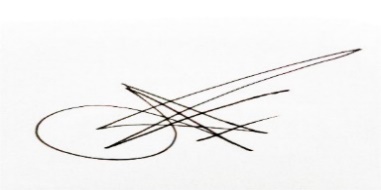 Dr. H. Muhammad Thoyyib, M.Pd.INIP. 19800404200911012          Ponorogo, 23 April 2020